Проект повестки днязаседания № 5 Совета депутатовмуниципального округа ЧеремушкиОб утверждении повестки дня 28.04.2016 (до 5 мин.)ДОПОЛНИТЕЛЬНЫЙ ВОПРОСИтого: 85 минут Завершение заседания - 16:25Дата проведения:Время проведения:Место проведения:28.04.201615-00 ч.администрация МО Черемушки9О внесении изменений в Решение Совета депутатов МО Черемушки от 15.12.2015 № 14/3 «О бюджете муниципального округа Черемушки на 2016 год и плановый период 2017-2018 гг.»Жемчужина5 минут№Вопрос, внесенный на заседание Совета депутатовПроект внесенВремя 1О проекте решения Совета депутатов муниципального округа Черемушки «Об исполнении местного бюджета муниципального округа Черемушки за 2015 годБюджетная комиссия20 минут2О результатах мониторинга работы ярмарок выходного дняКомиссия по мониторингу работы ЯВД10 мин3О согласовании проекта изменения схемы размещения сезонных кафе на территории района Черемушки в части увеличения площади по адресу: ул. Новочеремушкинская, д. 53 АКПР5 мин4О согласовании проекта изменения схемы размещения сезонных кафе на территории района Черемушки в части уменьшения площади по адресу: ул. Профсоюзная, д. 45 АКПР5 мин5О согласовании проекта изменения схемы размещения сезонных кафе на территории района Черемушки в части увеличения площади по адресу: ул. Профсоюзная, д. 21 АКПР5 мин6О согласовании проекта изменения схемы размещения сезонных кафе на территории района Черемушки в части увеличения площади по адресу: ул. Профсоюзная, д. 27, корп. 1КПР5 мин7Об отказе в согласовании проекта изменения схемы размещения сезонных кафе на территории района Черемушки в части увеличения площади по адресу: Севастопольский пр-т, д. 28КПР5 мин8О проекте решения Совета депутатов муниципального округа Черемушки «О внесении изменений и дополнений в Устав муниципального округа Черемушки»Рабочая группа по уставу группа15 мин9Разное:Об исполнении решений СД МО ЧеремушкиДокладчик -Минаева Е.В.10 мин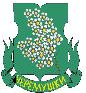 